2023年5G融合应用揭榜赛报名表注：①9大垂直领域应用场景含实体行业类型呈见下页附：九大5G专网场景及实体类型政府职能领域：教育、公共安全、智慧城市等制造业：航空航天、汽车工业、食品加工、材料、化学、ICT设备等交通和物流：航空公司、航站楼、商品运输、海运、公交系统、铁路、港口、仓库等自然资源：农业、采矿、油气田等公用事业：水、电、气等零售：购物商场、商店、运营中心等健康医疗：医院、实验室、诊所等文旅：游乐园、宾馆、博物馆、饭店、度假村、运动场及其他场所金融服务：银行、交易公司、资产交易所等填写说明一、请按照模板要求填写各项内容。二、项目方案可由一家单位提出，也可以由多家单位联合提出，由项目牵头单位组织编写。三、项目方案中第一次出现外文名词时，要写清全称和缩写，再出现同一词时可以使用缩写。四、统一社会信用代码是指单位三证合一营业执照上的标识代码，它是由工商行政管理部门核发的法人和其他组织的唯一标识代码。五、编写人员应客观、真实地填报项目材料，尊重他人知识产权，遵守国家有关知识产权法规。在项目方案中引用他人研究成果时，必须以脚注或其他方式注明出处，引用目的应是介绍、评论与自己的研究相关的成果或说明与自己的研究相关的技术问题。对于伪造、篡改科学数据，抄袭他人著作、论文或者剽窃他人科研成果等科研不端行为，一经查实，将取消该项目的参赛资格。六、项目文字避免过于理论化和技术化，避免体现企业宣传色彩。基本信息5G融合应用揭榜赛详见世界5G大会官网：http://www.w5gc.com世界5G大会官方微信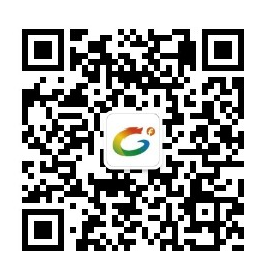 垂直行业应用场景类别①：政府        制造业       交通和物流          自然资源    健康医疗      公共事业     零售         文旅        金融服务     中小企业组  高校组项目名称：项目应用企业名称：报送单位：推荐单位：联 系 人：联系方式：填报日期：  年       月      日单位信息单位名称单位信息通讯地址单位信息统一社会信用代码联系人信息姓名性别联系人信息移动电话邮箱联合单位信息序号单位名称联系人联系方式联合单位信息1联合单位信息2联合单位信息3联合单位信息4联合单位信息5（可多添加）参赛项目概述（200字以内）参赛项目概述（200字以内）参赛项目概述（200字以内）参赛项目概述（200字以内）参赛项目概述（200字以内）产品功能及原型设计理念和框架产品功能及原型设计理念和框架产品功能及原型设计理念和框架产品功能及原型设计理念和框架产品功能及原型设计理念和框架网络设施（例如采用的是独立专网还是虚拟专网或混合专网等）网络设施（例如采用的是独立专网还是虚拟专网或混合专网等）网络设施（例如采用的是独立专网还是虚拟专网或混合专网等）网络设施（例如采用的是独立专网还是虚拟专网或混合专网等）网络设施（例如采用的是独立专网还是虚拟专网或混合专网等）网络聚合程度（例如5G与边缘云、AI/ML、IoT与企业的IT和OT融合度等）网络聚合程度（例如5G与边缘云、AI/ML、IoT与企业的IT和OT融合度等）网络聚合程度（例如5G与边缘云、AI/ML、IoT与企业的IT和OT融合度等）网络聚合程度（例如5G与边缘云、AI/ML、IoT与企业的IT和OT融合度等）网络聚合程度（例如5G与边缘云、AI/ML、IoT与企业的IT和OT融合度等）广覆盖（例如场景下是否具有足够的网络覆盖范围等）广覆盖（例如场景下是否具有足够的网络覆盖范围等）广覆盖（例如场景下是否具有足够的网络覆盖范围等）广覆盖（例如场景下是否具有足够的网络覆盖范围等）广覆盖（例如场景下是否具有足够的网络覆盖范围等）高带宽（例如单位时间用户获得的（去除控制信令）MAC 层的数据速率等）高带宽（例如单位时间用户获得的（去除控制信令）MAC 层的数据速率等）高带宽（例如单位时间用户获得的（去除控制信令）MAC 层的数据速率等）高带宽（例如单位时间用户获得的（去除控制信令）MAC 层的数据速率等）高带宽（例如单位时间用户获得的（去除控制信令）MAC 层的数据速率等）连接密度（例如在特定地区和特定的时间段内，单位面积可以同时激活的终端或者用户数等）连接密度（例如在特定地区和特定的时间段内，单位面积可以同时激活的终端或者用户数等）连接密度（例如在特定地区和特定的时间段内，单位面积可以同时激活的终端或者用户数等）连接密度（例如在特定地区和特定的时间段内，单位面积可以同时激活的终端或者用户数等）连接密度（例如在特定地区和特定的时间段内，单位面积可以同时激活的终端或者用户数等）低时延（例如指数据在空中接口 MAC 层的参数，是否达到毫秒级等）低时延（例如指数据在空中接口 MAC 层的参数，是否达到毫秒级等）低时延（例如指数据在空中接口 MAC 层的参数，是否达到毫秒级等）低时延（例如指数据在空中接口 MAC 层的参数，是否达到毫秒级等）低时延（例如指数据在空中接口 MAC 层的参数，是否达到毫秒级等）数据安全防护水平（例如数据采集、传输、存储、使用、共享、销毁等方面的5G数据安全防护水平等）数据安全防护水平（例如数据采集、传输、存储、使用、共享、销毁等方面的5G数据安全防护水平等）数据安全防护水平（例如数据采集、传输、存储、使用、共享、销毁等方面的5G数据安全防护水平等）数据安全防护水平（例如数据采集、传输、存储、使用、共享、销毁等方面的5G数据安全防护水平等）数据安全防护水平（例如数据采集、传输、存储、使用、共享、销毁等方面的5G数据安全防护水平等）可用性和可靠性（1、可用性是指一定地理区域内，用户或者通信链路能够满足用户体验质量的百分比。2、可靠性指在一定时间内从发送端到接收端成功发送数据的概率，即是否在预定持续时间内具有高可靠的传输一定数量业务的能力。）可用性和可靠性（1、可用性是指一定地理区域内，用户或者通信链路能够满足用户体验质量的百分比。2、可靠性指在一定时间内从发送端到接收端成功发送数据的概率，即是否在预定持续时间内具有高可靠的传输一定数量业务的能力。）可用性和可靠性（1、可用性是指一定地理区域内，用户或者通信链路能够满足用户体验质量的百分比。2、可靠性指在一定时间内从发送端到接收端成功发送数据的概率，即是否在预定持续时间内具有高可靠的传输一定数量业务的能力。）可用性和可靠性（1、可用性是指一定地理区域内，用户或者通信链路能够满足用户体验质量的百分比。2、可靠性指在一定时间内从发送端到接收端成功发送数据的概率，即是否在预定持续时间内具有高可靠的传输一定数量业务的能力。）可用性和可靠性（1、可用性是指一定地理区域内，用户或者通信链路能够满足用户体验质量的百分比。2、可靠性指在一定时间内从发送端到接收端成功发送数据的概率，即是否在预定持续时间内具有高可靠的传输一定数量业务的能力。）经济效益、行业影响（例如应用5G技术是否提高了企业生产效率，是否降低了生产成本，是否促进了企业数字化转型）经济效益、行业影响（例如应用5G技术是否提高了企业生产效率，是否降低了生产成本，是否促进了企业数字化转型）经济效益、行业影响（例如应用5G技术是否提高了企业生产效率，是否降低了生产成本，是否促进了企业数字化转型）经济效益、行业影响（例如应用5G技术是否提高了企业生产效率，是否降低了生产成本，是否促进了企业数字化转型）经济效益、行业影响（例如应用5G技术是否提高了企业生产效率，是否降低了生产成本，是否促进了企业数字化转型）